П О С Т А Н О В Л Е Н И ЕПРАВИТЕЛЬСТВА  КАМЧАТСКОГО КРАЯ             г. Петропавловск-КамчатскийПРАВИТЕЛЬСТВО ПОСТАНОВЛЯЕТ:1. Внести в приложение к постановлению Правительства Камчатского края от 16.04.2018 № 153-П «Об утверждении Примерного положения о системе оплаты труда работников краевых государственных учреждений, подведомственных Агентству по внутренней политике Камчатского края» изменение, дополнив раздел 1 частью 1.8 следующего содержания:«1.8. Расчетный среднемесячный уровень заработной платы работников учреждений, подведомственных Агентству по внутренней политике Камчатского края, не может превышать расчетный среднемесячный уровень оплаты труда государственных гражданских служащих Камчатского края и работников, замещающих должности, не являющиеся должностями государственной гражданской службы, Агентства по внутренней политике Камчатского края (далее – работники Агентства).В целях настоящего Положения расчетный среднемесячный уровень оплаты труда работников Агентства определяется путем деления установленного объема бюджетных ассигнований на оплату труда работников Агентства на численность работников Агентства в соответствии с утвержденным штатным расписанием и деления полученного результата на 12 (количество месяцев в году) и доводится Агентством до руководителей подведомственных учреждений.Расчетный среднемесячный уровень заработной платы работников государственного учреждения Камчатского края, подведомственного Агентству по внутренней политике Камчатского края (далее – подведомственное государственное учреждение), определяется путем деления установленного объема бюджетных ассигнований на оплату труда работников подведомственного государственного учреждения на численность работников подведомственного государственного учреждения в соответствии с утвержденным штатным расписанием и деления полученного результата на 12 (количество месяцев в году).В случае изменения в течение финансового года объема бюджетных ассигнований на оплату труда работников Агентства, работников подведомственного государственного учреждения и (или) численности работников Агентству, работников подведомственного государственного учреждения осуществляется перерасчет расчетного среднемесячного уровня оплаты труда работников Агентства и (или) расчетного среднемесячного уровня оплаты работников подведомственного государственного учреждения.Положения абзацев первого-третьего части 1.8 не распространяются на подведомственные государственные учреждения, имеющие в штатных расписаниях должности работников, в отношении которых актами Президента Российской Федерации или Правительства Российской Федерации установлены специальные требования к уровню оплаты их труда.».2. Настоящее постановление вступает в силу через 10 дней после дня его официального опубликования.СОГЛАСОВАНО:Пояснительная запискак проекту постановления Правительства Камчатского края«О внесении изменений в приложение к постановлению Правительства Камчатского края от 16.04.2018 № 153-П «Об утверждении Примерного положения о системе оплаты труда работников краевых государственных учреждений, подведомственных Агентству по внутренней политике Камчатского края» 	Проект постановления Правительства Камчатского края «О внесении изменений в приложение к постановлению Правительства Камчатского края от 16.04.2018 № 153-П «Об утверждении Примерного положения о системе оплаты труда работников краевых государственных учреждений, подведомственных Агентству по внутренней политике Камчатского края» разработан в целях приведения в соответствие с постановлением Правительства Камчатского края от 21.07.2008 № 221-П «О подготовке к введению отраслевых систем оплаты труда работников государственных учреждений Камчатского края».Проект постановления не подлежит оценке регулирующего воздействия в соответствии с постановлением Правительства Камчатского края от 06.06.2013 № 233-П «Об утверждении Порядка проведения оценки регулирующего воздействия проектов нормативных правовых актов Камчатского края и экспертизы нормативных правовых актов Камчатского края».Настоящий проект постановления Правительства Камчатского края 05.07.2019 размещен на Едином портале проведения независимой антикоррупционной экспертизы и общественного обсуждения проектов нормативных правовых актов Камчатского края для проведения независимой антикоррупционной экспертизы. Принятие проекта постановления Правительства Камчатского края не потребует дополнительных средств из краевого бюджета.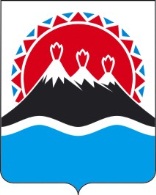 №О внесении изменений в приложение к постановлению Правительства Камчатского края от 16.04.2018 № 153-П «Об утверждении Примерного положения о системе оплаты труда работников краевых государственных учреждений, подведомственных Агентству по внутренней политике Камчатского края»Губернатор Камчатского края В.И. ИлюхинПервый вице-губернатор Камчатского краяИ.Л. УнтиловаАгентство по внутренней политике Камчатского краяИ.В. ГуляевНачальник Главного правового управления Губернатора и Правительства Камчатского краяС.Н. ГудинИ.о. Министра финансов Камчатского краяЛ.В. Алексеева